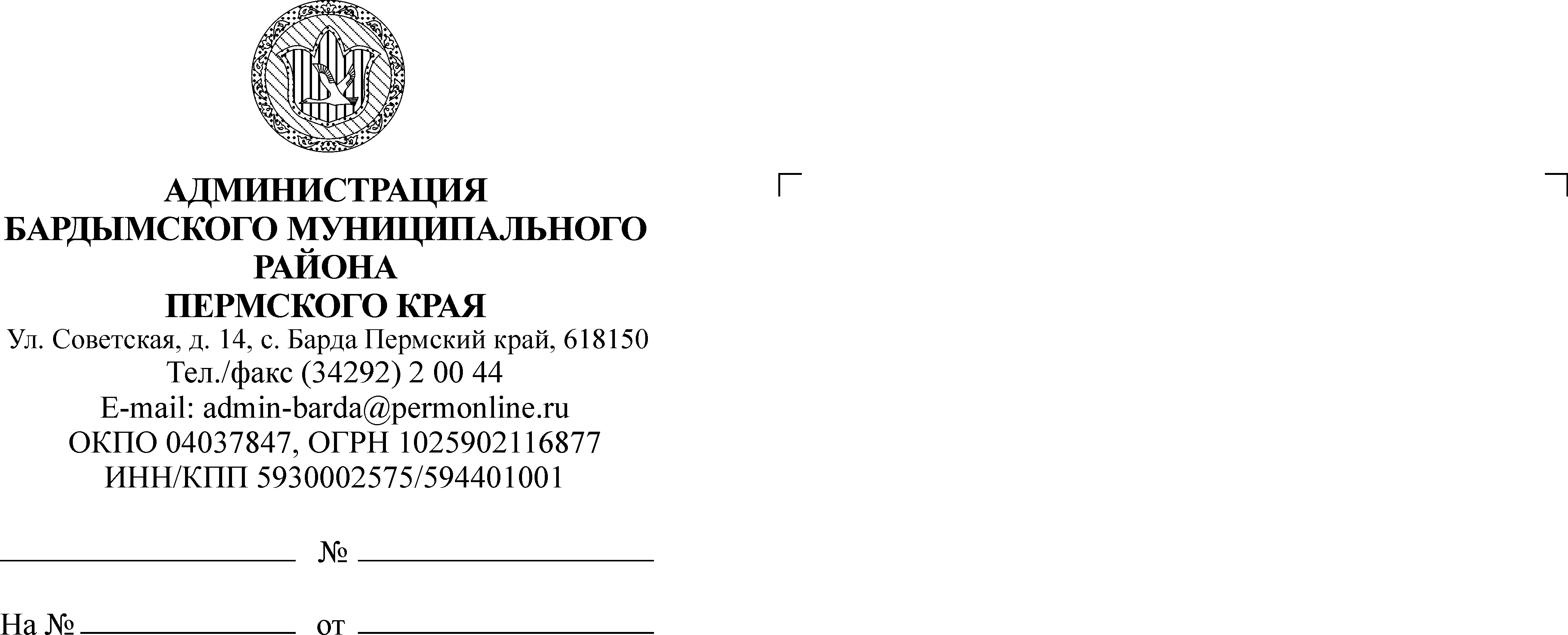 ДУМА БАРДЫМСКОГО МУНИЦИПАЛЬНОГО ОКРУГАПЕРМСКОГО КРАЯПЕРВОЕ ЗАСЕДАНИЕРЕШЕНИЕ	23.09.2020									            № 11О создании постоянных комиссийДумы Бардымского муниципального  округа и определение их состава	Дума Бардымского муниципального округаРЕШАЕТ:1. Создать постоянную комиссию Думы Бардымского муниципального округа по бюджету, налоговой политике и финансам в следующем составе:Мукаев Рафис Рамисович – депутат от избирательного округа № 10;Уразаев Марсель Максимович – депутат от избирательного округа № 12;Халитов Гамиль Гайсович – депутат от избирательного округа № 1;Саитова Ленара Галимзяновна – депутат от избирательного округа № 2;Вахитов Ильгизар Равизович – депутат от избирательного округа № 8.2. Создать постоянную комиссию Думы Бардымского муниципального округа по социальной политике в следующем составе:Габдулхакова Заугария Саитгалиевна – депутат от избирательного округа № 4;Зарипов Дамир Габдуллович – депутат от избирательного округа № 6;Амиров Ринат Гуфранович – депутат от избирательного округа № 3;Алапанов Халиль Газбуллович – депутат от избирательного округа № 8;Исмагилова Нурия Габдрахмановна – депутат от избирательного округа № 5.3. Создать постоянную комиссию Думы Бардымского  муниципального округа по экономической политике в следующем составе:Абузов Тахир Исмагилевич – депутат от избирательного округа № 7;Маматов Расиль Назмуллович – депутат от избирательного округа № 13;Утяганов Ильдар Альфизович – депутат от избирательного округа № 9;Урстемиров Ихсан Шакирович – депутат от избирательного округа № 11;Рангулова Ильсияр Даулятовна – депутат от избирательного округа № 14.4. Решение вступает в силу с момента его подписания.Председатель  ДумыБардымского муниципального  округа                                                          И.Р.Вахитов23.09.2020